Додаток №	до листаШтатний розписКомунального підприємства «Давидівське» Давидівської сільської ради .Встановлено на підприємстві штатний розпис з посадовими окладами на01 січня 2021 року.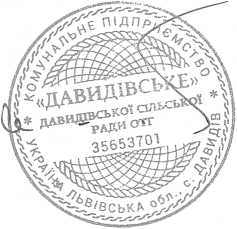 І. Поточні зобов'язання/ Камінський М. В. /(ініціали, прізвище) / Сеймівська Г. М. /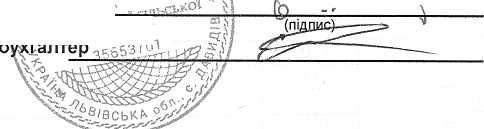 №ПОСАДАК - стьЗаробітнаплатаПосадови й оклад1Директор19660,0012000.002Заступник директора18050,0010000,003Головний бухгалтер18050.0010000.004Бухгалтер17245.009000,005Головний інженер проекту18855,0011000,006Головний архітектор проекту17245,009000.007Електрик16440,008000,008Водій15635.007000.009Слюсар-сантехнік15635.007000.0010Слюсар-ремонтник15635.007000.0011Тракторист17245.009000.0012Оператор-машиніст КНС46037,507500.0013Двірник46037,507500,0014Прибиральник26037,507500,0015Робітник з благоустрою (вакансія)26037,507500,0016Зварювальник (вакансія)16440,008000,00Короткострокові кредити банків1600--І іоточна кредиторська заборгованість за: довгостроковими зобов'язаннями1610--товари, роботи, послуги161515.14.1розрахунками з бюджетом162079.367.1у тому числі з податку на прибуток16211.51.5розрахунками зі страхування162518.326.3розрахунками з оплати праці1630--Доходи майбутніх періодів1665--Інші поточні зобов'язання1690709.3748.5Усього за розділом III1695822.0846.0IV. Зобов'язання, пов'язані з необоротними активами, утримуваними для продажу, та групами вибуття1700--Баланс19004082.43777.62. Звіт про фінансові результати за 2020 о.Форма № 2-мКод за ДКУД2. Звіт про фінансові результати за 2020 о.Форма № 2-мКод за ДКУД2. Звіт про фінансові результати за 2020 о.Форма № 2-мКод за ДКУД1801007СтаттяКод рядкаЗа звітний періодЗа аналогічний період поперед- нього року1234Чистий дохід від реалізації продукції (товарів, робіт, послуг)20002546.22817.4Інші операційні доходи2120--Інші доходи2240--Разом доходи (2000 + 2120 + 2240)22802546.22817.4Собівартість реалізованої продукції (товарів, робіт, послуг)2050(1554.6)(1692.0)Інші операційні витрати2180(1099.7)(1279.1)Інші витрати2270Разом витрати (2050 + 2180 + 2270)2285(2654.3)(2971.1)Фінансовий результатно оподаткування (2280 - 2285)2290-108.1-153.7Податок на прибуток2300Чистий прибуток (збиток) І>, (2290 - 2300)(2350-108.1-153.7